VSTUPNÍ ČÁSTNázev moduluMechanizační prostředky pro údržbu zeleněKód modulu41-m-3/AK09Typ vzděláváníOdborné vzděláváníTyp moduluodborný teoretickýVyužitelnost vzdělávacího moduluKategorie dosaženého vzděláníH (EQF úroveň 3)Skupiny oborů41 - Zemědělství a lesnictvíKomplexní úlohaObory vzdělání - poznámky41-52-H/01 Zahradník41-52-E/01 Zahradnické práceDélka modulu (počet hodin)20Poznámka k délce moduluPlatnost modulu od30. 04. 2020Platnost modulu doVstupní předpokladyPředpokládají se základní znalosti z učiva Stroje a zařízení v zahradnické výrobě (modul Stavby, zařízení a MP v zahradnické výrobě), dále znalosti z učiva Zakládání a údržba trávníků a znalosti z modulu Speciálního využití zeleně – živé ploty.JÁDRO MODULUCharakteristika moduluCílem modulu je získání teoretických znalostí o mechanizačních prostředcích (MP) včetně nářadí používaných při údržbě zeleně. Důraz musí být kladen na odbornost tématu, znalost a dodržování zásad BOZP a používání OOPP.Po ukončení modulu by se měl žák samostatně orientovat v druzích MP používaných při údržbě zeleně, jako je údržba travnatých ploch, živých plotů, řez okrasných keřů a stromů.Očekávané výsledky učeníkritérium (výsledky vzdělávání dle RVP):pracuje se zahradnickým nářadím a umí je nabrousit a opravitŽák:pro danou práci volí nejvhodnější druh nářadí, provádí jednoduché údržby včetně broušení zahradnického nářadí.objasní princip činnosti jednotlivých skupin mechanizačních prostředků, podle druhu práce volí typ stroje a efektivně jej používáŽák:pro danou práci volí nejvhodnější druh mechanizačního prostředku a efektivně jej používá,popíše zadaný mechanizační prostředek – jeho konstrukci a princip činnosti.provádí seřizování a údržbu strojů a zařízeníŽák:provádí jednoduchou údržbu a seřízení mechanizačních prostředků.Obsah vzdělávání (rozpis učiva)Obsahový okruh Základy zahradnické výrobyučivo Nářadí, stroje a zařízenízahradnické nářadímechanizační prostředky pro zpracování půdy, mechanizační prostředky používané v jednotlivých odvětvích zahradnické výrobyúdržba strojů a zařízeníUčební činnosti žáků a strategie výukyVe výuce se doporučuje kombinovat níže uvedené metody výuky.Metody slovní:  výklad, popis, vysvětlování,řízený rozhovor, diskuse,práce s informacemi (s internetem, s odbornou literaturou).Metody názorně-demonstrační:předvádění praktických činností,exkurze,použití audiovizuální techniky.Metody praktické:provádění údržby MP a zahradnického nářadí.Učební činnosti žáků:Žáci v rámci teoretické výuky:seznamují se s nářadím používaným při údržbě zeleně,seznamují se postupy při údržbě zahradnického nářadí,seznamují se s konstrukcí a principem činnosti MP používaných při údržbě zeleně – sekačky, křovinořez, plotostřih, případně motorová pila,seznamují se s údržbou a seřizováním jednotlivých mechanizačních prostředků,seznamují se se zásadami BOZP při práci s MP pro údržbu zeleně,seznamují se s nutností používání OOPP při práci s MP používanými při údržbě zeleně,vyhledávají potřebné informace v odborné literatuře.Zařazení do učebního plánu, ročníkmodul je vhodné zařadit do 3. ročníku studiaVÝSTUPNÍ ČÁSTZpůsob ověřování dosažených výsledkůPro teoretické ověření výsledků vzdělávání bude k dispozici standardní učebna, vhodné je vybavení PC a dataprojektorem.Ověřování výsledků vzdělávání lze uskutečnit formou písemných testů, ústním ověřováním znalostí, samostatné práce žáků – projekt, referát.Hodnoceno je používání odborné terminologie, odborná správnost odpovědí, důraz je kladen na porozumění učivu a jeho aplikaci do praktických činností.Kritéria hodnoceníPři hodnocení bude kladen důraz:na hloubku porozumění učivu a schopnost aplikovat poznatky v praxi,přesnost vyjadřování a správnost používání odborné terminologie.kritérium:kritérium (výsledky vzdělávání dle RVP):pracuje se zahradnickým nářadím a umí je nabrousit a opravitŽák:pro danou práci volí nejvhodnější druh nářadí.hodnocení: výborněŽák samostatně volí nejvhodnější druh nářadí, samostatně navrhne pravidelnou i mimořádnou údržbu a popíše postup broušení nářadí. Vyjmenuje zásady BOZP.hodnocení: chvalitebněŽák plně zvládá učivo, správně navrhne nejvhodnější druh nářadí, samostatně navrhne údržbu a popíše postup broušení nářadí. Vyjmenuje zásady BOZP. Dopouští se drobných chyb v interpretaci.hodnocení: dobřeŽák se orientuje v problematice, reaguje na doplňovací otázky a za pomoci učitele volí pro danou práci vhodný druh nářadí, s pomocí učitele popíše postup údržby nářadí. Vyjmenuje zásady BOZP s drobnými chybami.hodnocení: dostatečněŽák má obtíže se zvládnutím učiva, v problematice se orientuje se značnými obtížemi, za pomoci vyučujícího popíše postup údržby nářadí. Nezná zásady BOZP.hodnocení: nedostatečněŽák nezvládá učivo, chybí základní orientace v problematice, na doplňovací otázky odpovídá chybně nebo vůbec, nedokáže využít ani příkladů z praxe. Nezná zásady BOZP.objasní princip činnosti jednotlivých skupin mechanizačních prostředků, podle druhu práce volí typ stroje a efektivně jej používáŽák:pro danou práci volí nejvhodnější druh mechanizačního prostředku a efektivně jej používá,popíše zadaný mechanizační prostředek – jeho konstrukci a princip činnosti.hodnocení: výborněŽák samostatně vysvětlí princip činnosti jednotlivých MP, pro danou práci navrhne nejvhodnější typ stroje. Žák učivu porozuměl a umí jej aplikovat do praxe. Vyjmenuje zásady BOZP.hodnocení: chvalitebněŽák plně zvládá učivo, samostatně vysvětlí princip činnosti jednotlivých MP, pro danou práci navrhne nejvhodnější typ stroje. Žák učivu porozuměl a umí jej aplikovat do praxe. Při interpretaci se dopouští drobných chyb. Vyjmenuje zásady BOZP.hodnocení: dobřeŽák se orientuje v problematice, reaguje na doplňovací otázky a za pomoci vyučujícího popíše jednotlivé MP. Nedokáže navrhnout nejvhodnější stroj pro danou práci. Vyjmenuje zásady BOZP s drobnými chybami.hodnocení: dostatečněŽák má obtíže se zvládnutím učiva, v problematice se orientuje se značnými obtížemi, nedokáže správně popsat jednotlivé druhy MP. Nezná zásady BOZP.hodnocení: nedostatečněŽák nezvládá učivo, chybí základní orientace v problematice, na doplňovací otázky odpovídá chybně nebo vůbec, nedokáže využít ani příkladů z praxe. Nezná zásady BOZP.provádí seřizování a údržbu strojů a zařízeníŽák:provádí jednoduchou údržbu a seřízení mechanizačních prostředků.hodnocení: výborněŽák samostatně popíše postup seřízení a pravidelné i mimořádné údržbu MP. Vyjmenuje zásady BOZP.hodnocení: chvalitebněŽák plně zvládá učivo, správně popíše postup seřízení a údržby daného MP. Žák učivu porozuměl a umí jej aplikovat do praxe. Při interpretaci se dopouští drobných chyb. Vyjmenuje zásady BOZP.hodnocení: dobřeŽák se orientuje v problematice, reaguje na doplňovací otázky a za pomoci učitele popíše postup seřízení a pravidelné údržby MP. Vyjmenuje zásady BOZP s drobnými chybami.hodnocení: dostatečněŽák má obtíže se zvládnutím učiva, v problematice se orientuje se značnými obtížemi, za pomoci vyučujícího popíše postup základní údržby MP. Nezná zásady BOZP.hodnocení: nedostatečněŽák nezvládá učivo, chybí základní orientace v problematice, ani za pomoci učitele nedokáže popsat zásady údržby MP, nedokáže využít ani příkladů z praxe. Nezná zásady BOZP.Výsledná známka modulu je určena aritmetickým průměrem dílčích výsledků vzdělávání.Doporučená literaturaHrabě František: Trávníky pro zahradu, krajinu a sport. Olomouc, Vydavatelství Petr Baštan, 2009. 335 s. ISBN 978-80-87091-07-4.PoznámkyDélka modulu (počet hodin) bude stejným dílem rozdělena mezi teoretickou a praktickou výuku. Obsahové upřesněníOV RVP - Odborné vzdělávání ve vztahu k RVPMateriál vznikl v rámci projektu Modernizace odborného vzdělávání (MOV), který byl spolufinancován z Evropských strukturálních a investičních fondů a jehož realizaci zajišťoval Národní pedagogický institut České republiky. Autorem materiálu a všech jeho částí, není-li uvedeno jinak, je Zdeňka Davidová. Creative Commons CC BY SA 4.0 – Uveďte původ – Zachovejte licenci 4.0 Mezinárodní.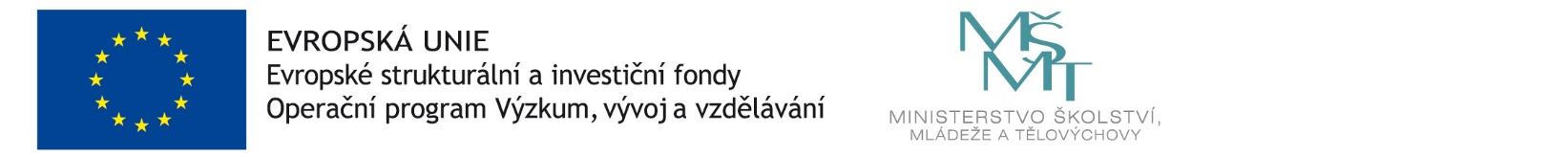 